LABORATORIO DE ELECTRICIDAD BÁSICAGUÍA DE PRÁCTICA #6ANÁLISIS DE CIRCUITOS TRIFÁSICOSOBJETIVOSObjetivo GeneralIntroducir al estudiante a la implementación de un circuito trifásico con carga conectada en Delta (Δ) y Estrella (Y).Objetivos EspecíficosMedir corrientes de fase y de línea en un Sistema Trifásico.Medir voltajes de fase y de línea en un Sistema Trifásico.LISTA DE MATERIALES PARA LA REALIZACIÓN DE PRÁCTICA EN EL LABORATORIOEXPERIMENTO #1: CONFIGURACIÓN ESTRELLA BALANCEADO (Y)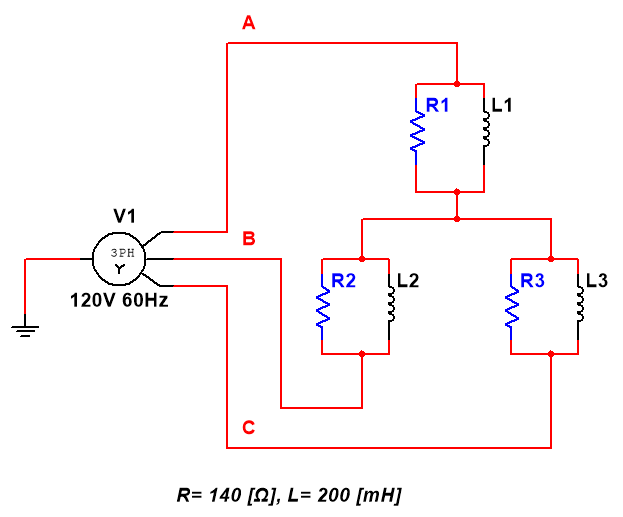 Figura . Diagrama esquemático del circuito del experimento #1.Arme el circuito de la figura 1. Utilice una fuente trifásica y un multímetro para obtener las siguientes mediciones:Voltajes de fase y línea Corrientes de línea EXPERIMENTO #2: CONFIGURACIÓN DELTA BALANCEADO (Δ)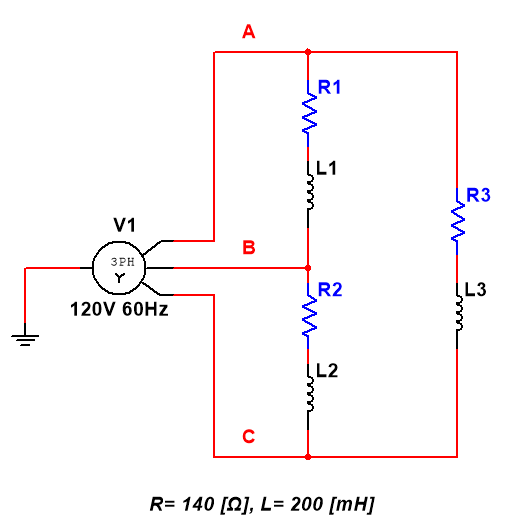 Figura . Diagrama esquemático del circuito del experimento #2.Arme el circuito de la figura 2. Utilice una fuente trifásica y un multímetro para obtener las siguientes mediciones:Voltajes de fase y línea Corrientes de línea CANTNOMBREDESCRIPCIÓNIMAGEN1Hampden Model HMRL-3ResistanceBanco de resistores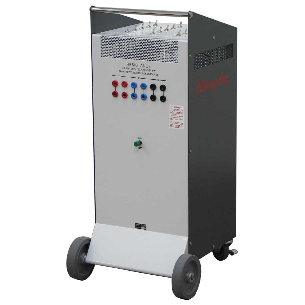 1Hampden Model HMRL-3InductanceBanco de inductores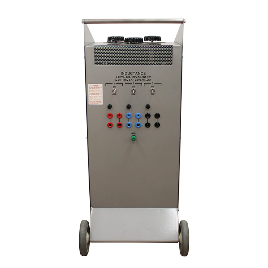 1Fluke 115Multímetro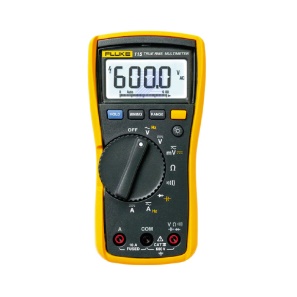 1GW Instek LRC-817Medidor LRC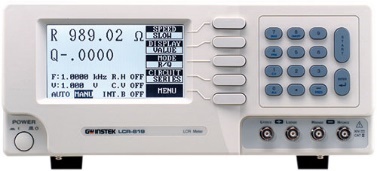 15CablesCables banana-banana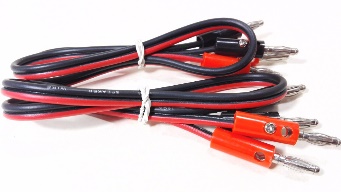 1Mesa de trabajo, secuencia positivaFuente Trifásica 208/120V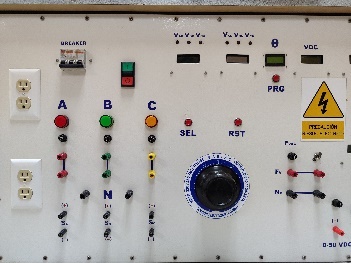 